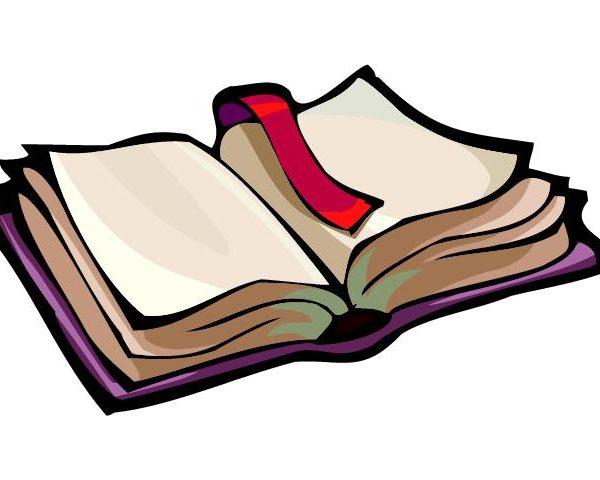 „Tę książkę warto przeczytać!”Biblioteka szkolna ogłasza konkurs czytelniczy pod hasłem „Tę książkę warto przeczytać!”, skierowany do wszystkich uczniów szkoły podstawowej i gimnazjum.Zadaniem każdego uczestnika konkursu jest „zareklamowanie” książki wartej przeczytania i zainteresowania nią innych czytelników.Forma pracy dowolna, np.: recenzja, list do kolegi, ogłoszenie, stworzenie komiksu, plakat, rysunek i opis postaci, wydarzenia, zeszyt lektur, prezentacja multimedialna, gra planszowa.Możecie korzystać z pomocy rodziców i zachęcić ich do wspólnego czytania i prezentowania książek.Ocenie podlegać będą prace ciekawe, ładne, estetyczne, staranne i podpisane. Na prace czekamy do 30 listopada 2017r. Prezentacja prac odbędzie się 6 grudnia. Najlepsi otrzymają nagrody.Konkurs pięknego czytania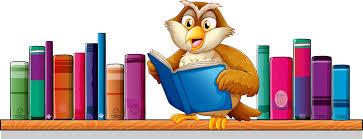 Konkurs skierowany jest do wszystkich uczniów z klas I – VII i gimnazjum. Każda klasa otrzyma wykaz książek i tytuły rozdziałów, z których należy przygotować się do konkursu.6 grudnia odbędą się eliminacje klasowe. Nauczyciele poloniści i wychowawcy wybiorą najlepiej czytające osoby, które będą musiały przygotować się do etapu szkolnego. Będą to nowe tytuły książek. Prezentacja nastąpi 15 grudnia przed publicznością.Zwycięzca otrzyma nagrodę.Najlepszy czytelnik w swojej klasieWystarczy przeczytać najwięcej książek.Polecać innym lekturę, którą warto wypożyczyć. Rozstrzygnięcie konkursu i wręczenie nagród
odbędzie się20 czerwca 2018 roku.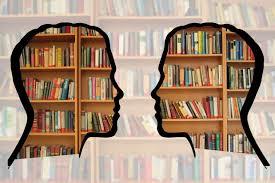 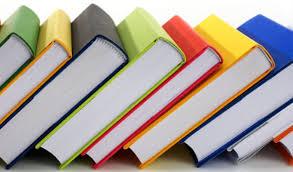 Książkowa lista  przebojówZapraszamy do głosowania na Książkową listę przebojów w miesiącu listopadzie. Wrzuć do puszki listę 5 najciekawszych książek, które przeczytałeś w ostatnim czasie. Zacznij pisać od najciekawszej lektury podając autora i tytuł książki.